Memoriu tehnic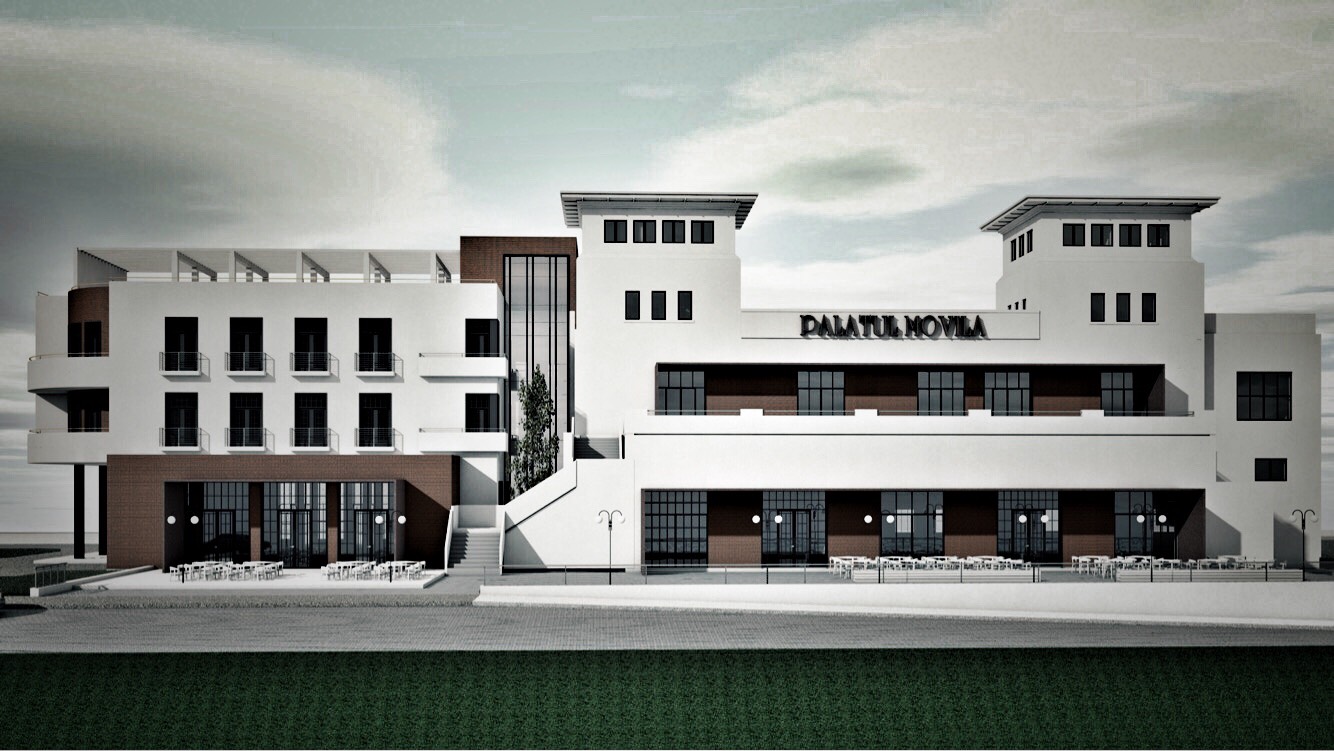 DENUMIRE PROIECT :	MODERNIZARE, RECOMPARTIMENTARE, EXTINDERE ȘI SCHIMBARE DE DESTINAȚIE (DIN UNITATE DE ALIMENTAȚIE PUBLICĂ ÎN UNITATE DE CAZARE - HOTEL ȘI ALIMENTAȚIE PUBLICĂ) - PALATUL MOVILA, Str. Faleza, nr.2A, Eforie Sud, jud. ConstanţaBENEFICIAR :			SC UNIVERS MARIN SRLPROIECTANT GENERAL:		EXTRUDE STUDIO SRLSPECIALITATEA :			ARHITECTURĂNUMAR PROIECT :			729/2017DATA :				martie 2017MEMORIU TEHNIC CONFORM ORD. 135 DIN 20101.Date generale1.1.Denumirea investitieiMODERNIZARE, RECOMPARTIMENTARE, EXTINDERE ȘI SCHIMBARE DE DESTINAȚIE (DIN UNITATE DE ALIMENTAȚIE PUBLICĂ ÎN UNITATE DE CAZARE - HOTEL ȘI ALIMENTAȚIE PUBLICĂ) - PALATUL MOVILA 1.2. Amplasamentul  și adresa obiectivuluiStr. Faleza, nr.2A, Eforie Sud, jud. Constanţa1.3. Date de identificare a titularului/beneficiarului proiectului de investițiia. Denumire titularSC UNIVERS MARIN SRL b. Adresa titularului, telefon, fax, emailAleea Mercur – Minihotel B.5, nr. 1, Eforie Sud, jud. Constanta1.4. Elaborator S.C. Extrude Studio S.R.L.1.5. Bilanțul teritorial existentSuprafață teren din act					2118 mpSuprafață teren măsurată				2118 mpSuprafață construită la sol				1189 mpSuprafață desfășurată  					2348 mpP.O.T. existent						56%C.U.T. existent						1.11Funcțiunea existentă					Alimentație publicăCategoria de importanță				C-normalăClasa de importanță					IIIGrad de rezistență la foc				IIRisc de incendiu						micNumăr niveluri: D+P+M+1E+2P+3P			51.6. Bilanțul teritorial propusSuprafață teren din act					2118 mpSuprafață teren măsurată				2118 mpSuprafață construită la sol				1189 mp – Nu se modificăSuprafață desfășurată  					3177 mpP.O.T. existent						56% - Nu se modificăC.U.T. existent						1.50Funcțiunea existentă					Cazare – Hotel + Alimentație publicăCategoria de importanță				C-normalăClasa de importanță					IIIGrad de rezistență la foc				IIRisc de incendiu						micNumăr niveluri: D+P+M+1E+2P+3P			5Suprafața spatii verzi					1060 mpLocuri de parcare					402.Descrierea sumara a proiectului2.1. Descrierea soluției de amplasare a construcției în incintăAmplasarea clădirii existente C1 pe proprietatea în studiu, cu funcțiunea existentă de alimentație publică, cu regimul de înălțime existente C1 – D+P+M+1E+2P+3P, este în următorul fel: Corpul de clădire C1:- față de limita de proprietate dinspre strada Dezrobirii – 0.00 m- față de limita de proprietate dinspre Parcare – 0.00 m - față de limita de proprietate dinspre strada Faleza – 12.00 m- față de limita de proprietate dinspre parc – 0.00 m.În urma soluției și reconfigurării propuse, amplasarea corpului de clădire C1 pe proprietatea în studiu va fi în următorul fel:- față de limita de proprietate dinspre strada Dezrobirii – 0.00 m – Nu se modifică- față de limita de proprietate dinspre Parcare – 0.00 m – Nu se modifică- față de limita de proprietate dinspre strada Faleza – 14.35 m- față de limita de proprietate dinspre parc – 0.00 m – Nu se modifică.2.2.Date Tehnice constructie2.2.1. Descrierea functională și economicăConform solicitării beneficiarului, soluția propusă de reconfigurare a clădirii existente va avea următoarele suprafețe:- Hotel și alimentație publică: o suprafață construită totală de 1189 mp care nu se modifică. Aripa de sud a restaurantului existent, se va reconfigura si extinde prin supraetajare (D+P+2E), rezultand o suprafață desfășurată totală de 3177 mp. Regimul maxim de înălțime de Demisol+Parter+Mezanin+1Etaj+2Parțial+3Parțial nu se modifică. Înălțimea maximă a soluției propuse va rămâne înălțimea maximă a corpului de clădire existent C1 H max clădire = H max terasă C1 = 19.00 m față de CTA.2.2.2. Suprafața și situația juridică a terenului Suprafața terenului este de 2118 mp, teren deținut de beneficiar, conform actului de proprietate al terenului – contract de vânzare cumpărare atașat.2.2.3. Descrierea funcțiuniiFuncțiunea existentă a imobilului de alimentație publică va fi schimbată în funcțiune de cazare – hotel și alimentație publică. Accesul principal în aceasta se va realiza din fațada principală, orientată înspre Strada Faleza. La nivelul demisolului vor fi amplasate: spații tehnice. La nivelul parterului vor fi menținute: 1 restaurant, 1 bucătărie, grupuri sanitare, holuri, și se vor propune: 1 vestibul cu recepție, 1 lobby, 1 sală multifuncțională, grupuri sanitare și alte spații servante. La mezanin vor fi amplasate: camere cu băi proprii, holuri, oficiu. La etajul 1 vor fi amplasate: camere cu băi proprii, holuri, oficiu, bar și librărie, terasă circulabilă. La etajele 2 parțial și 3 parțial vor fi amplasate camere cu băi proprii și apartamente cu băi proprii. 2.2.5. Structura constructivăSistemul constructiv al corpului de clădire existent C1 care se menține va rămâne neschimbat. Sistemul constructiv al aripii de Sud propuse pentru reconfigurare va fi alcătuit din: fundații din b.a., structura în cadre b.a., cu placă b.a. între nivele, terasă circulabilă. Pentru mai multe detalii vezi memoriul tehnic de specialitate.2.2.6. Finisajele exterioareFațadele clădirii vor fi finisate cu tencuială decorativă de exterior culoare albă. Învelitoarea corpului de clădire C1 care se menține va rămâne neschimbat, în terasă circulabilă la etajul 2 parțial și în terasă necirculabilă peste etajul 3 parțial. Învelitoare aripii de Sud propuse pentru reconfigurare se va face în terasă circulabilă peste etajul 2. Tâmplăria exterioară va fi realizată din aluminiu sau PVC de culoarea închisă, cu geam termoizolant.Terasele exterioare atât de la nivelul parterului, cât și de la nivelul etajelor vor fi finisate cu șapă de beton simplu elicopterizată sau cu gresie de exterior antiderapantă.2.2.7. Finisajele interioareFinisajele tavanelor și pereților în toate încăperile, holuri de circulație, bucătărie, vor fi din tencuieli de interior, cu glet si zugrăveli lavabile de interior. Pereții în băi și în bucătărie vor fi finisați cu gresie ceramică, în rest glet și zugrăveli lavabile de interior. Pardoselile vor fi din gresie ceramică antiderapantă în băi, în bucătărie, în restaurant, în sala multifuncțională, în holurile de circulație, iar în rest finisajul pardoselilor va fi parchet în camere.  Tâmplăria interioară va fi din lemn stratificat sau MDF.Scara de acces la etaj va avea structură de beton și trepte din gresie ceramică.Culorile si texturile finisajelor interioare vor fi alese împreună cu beneficiarul.2.2.8. Amenajări speciale - Respectarea principiilor privind dezvoltarea durabilă, egalitatea de șanse, de gen și nediscriminareaa. Măsuri de asigurare a egalității de șanse și tratamenta.1. Adaptarea infrastructurii, inclusiv a echipamentelor și utilajelor pentru accesul și operarea de către persoane cu dizabilităţi Accesul principal în zonele de cazare și alimentație publică se realizează atât prin trepte de la nivelul trotuarului, cât și printr-o rampă pentru accesul cărucioarelor.Toate ușile de acces public de la parter au lățime min1.00m: ușă acces principal, ușă restaurant, ușă sală multifuncțională, uși acces terase.Grupurile sanitare de la parter pentru persoanele cu dizabilități vor fi prevăzute cu echipamente special destinate accesului facil la instalații - mânere, vas wc și lavoare dispuse potrivit înălțimii standard calculate pentru accesul facil, colace speciale, bare de sprijin, etc. - echipare completă persoane cu dizabilităti.Pentru nevăzători se vor prevedea următoarele: harta tactilă clădire - amplasată în vestibulul de la intrare, și marcaj tactil pardoseală pentru orientare nevăzători.b. Amenajări dezvoltare durabilă și economia de energieb.1. Utilizarea surselor regenerabile de energieSe va prevedea o instalație solară pentru încălzirea apei de consum menajer pe parcursul sezonului cald. Instalația solară este compusă din: panouri solare, boiler capacitate 800l cu dublă serpentină, vas expansiune, grup pompare, pompă solar.b.2. Achiziționarea echipamentelor mai eficiente energeticToate corpurile de iluminat, și interioare și exterioare, vor avea becuri cu LED, o soluție care consumă mult mai puțină energie electrică decât becurile economice sau becurile cu incandescentă.b.3. Minimizarea la sursa a deșeurilor generateToate deșeurile se vor colecta selectiv, în recipiente separate.b.4. Folosirea apei meteorice la irigațiiApele meteorice vor fi preluate de panta terasei necirculabile și coborâte la nivelul solului prin sifoanele de pardoseală și conducte care fac legătura cu un recipient de pvc, unde vor fi preluate și stocate și refolosite la irigatul spațiilor verzi.2.2.9. ÎmprejmuireaÎmprejmuirea se va realiza astfel:Înspre străzi, de jur împrejur,  împrejmuirea va fi transparentă, realizată din gard cu montanți și profile metalice, H maximă = 1.80m.4. SURSE DE POLUANTI SI INSTALATII PENTRU RETINEREA, EVACUAREA SI DISPERSIA POLUANTILOR IN MEDIUTerenul se afla in apropierea falezei Eforie Sud, in tesut urban existent, pe aceeasi suprafata construita ca si in prezent, lucrarile propuse nu vor avea impact semnificativ asupra mediului.Lucrarile preconizate vor respecta conditiile de igiena ale mediului si se vor reface zonele afectate de lucrari.SURSE DE POLUANTI SI PROTECTIA FACTORILOR DE MEDIUa. PROTECTIA CALITATII APELORNu exista surse de poluanti pentru ape, functiunea propusa nu reprezinta o amenintare a mentinerii calitatii apelor. Deasemenea, apele uzate menajere si pluviale vor fi preluate de retelele de canalizare din zona. b. PROTECTIA AERULUINu exista surse de poluanti pentru aer.Se vor folosi in cadrul executiei lucrarilor – materiale nepoluante pentru mediul inconjurator.c. PROTECTIA IMPOTRIVA ZGOMOTULUI SI VIBRATIILORSe respecta Normativul C125/2005, privind proiectarea si executarea masurilor de izolare fonica si a tratamentelor acustice in cladiri (2db).Nu exista surse de zgomot si vibratii in interiorul cladirii care sa dauneze confortul auditiv exterior imediat invecinat cu imobilul propus.d. PROTECTIA IMPOTRIVA RADIATILORNu exista surse de radiatii in imobilul propus sau in apropierea acestuia.e. PROTECTIA SOLULUI SI SUBSOLULUINu exista surse poluante pentru sol sau subsol. Apele uzate menajere si pluviale vor fi preluate de retelele de canalizare din zona. Apele uzate de la bucataria restaurantului vor fi preluate si trecute prin filtre speciale si separatoare de grasimi.f. PROTECTIA ECOSISTEMELOR TERESTRE SI ACVATICENu vor fi afectate negativ prin interventia propusa niciuna din urmatoarele: populatia, fauna, flora, solul, apa, aerul, factorii climatici, peisajul sau relatiile dintre acesti factori.g. PROTECTIA ASEZARILOR UMANE SI A ALTOR OBIECTIVE DE INTERES PUBLICNu sunt afectate obiective de interes public.h. GOSPODARIREA DESEURILOR GENERATE PE AMPLASAMENTGunoaiele se colecteaza de la limitele proprietatii, prin contractul cu gospodarirea comunala.i. GOSPODARIREA SUBSTANTELOR TOXICE SI PERICULOASENu este cazul.LUCRARI DE REFACERE / RESTAURARE A AMPLASAMENTULUIAmenajarile exterioare se vor incadra in normele si normative in vigoare. Se vor prevedea cate un loc de parcare in interiorul proprietatilor, alei carosabile, pietonale si spatii verzi amenajate.Lucrarile de construire se vor efectua de catre un constructor autorizat, respectandu-se legistatia in vigoare in domeniul constructiilor.5. PREVEDERI PENTRU MONITORIZAREA MEDIULUINu exista emisii de poluanti in mediu, supravegherea calitatii factorilor de mediu nefiind necesara.CONCLUZIIProiectul acestor imobile respecta Normele, Normativele si Prescriptiile din legislatia in constructii in vigoare. In legatura cu construirea imobilelor propuse, nu exista nicio sursa de poluare, nu se desfasoara activitati daunatoare calitatii mediului inconjurator iar mediul inconjurator nu este afectat.  6.  JUSTIFICAREA INCADRARII PROIECTULUI, DUPA CAZ, IN PREVEDERILE ALTOR ACTE NORMATIVE NATIONALE CARE TRANSPUN LEGISLATIA COMUNITARA  (IPPC, SEVESO, COV, LCP, Directiva cadru –apa, Directiva –cadru a deseurilor, etc)Nu este cazul.  7.       LUCRARI NECESARE ORGANIZARII DE SANTIERConstructia se va realiza in contract de antrepriza cu un constructor autorizat.Pe durata executiei constructiei, se vor respecta normele generale in vigoare de protectia muncii, conform legii 90/1996, precum si normativele generale de prevenire si stingerea incendiilor.Lucrarile de executie se vor desfasura numai in limitele incintei detinute de titular, si nu vor afecta temporar domeniile invecinate.Organizarea de santier se va realiza utilizandu-se o baraca, un tarc de materiale si o toaleta ecologica pentru personal, amplasate conform planului E01 anexat. Deasemenea se vor utiliza schele de jur imprejurul viitoarei constructii, amplasate in limitele proprietatii detinute de titular. Organizarea de santier constand in baraca, tarc materiale si toaleta ecologica vor fi realizate conform proiectului de organizare de santier, prin grija antreprenorului general.    8.     LUCRÃRI DE REFACERE / RESTAURARE A AMPLASAMENTULUI                   LA FINALIZAREA INVESTITIEI ,   IN CAZ  DE ACCIDENTE SI/SAU LA           INCETAREA  ACTIVITATII 8.1.     Lucrari propuse pentru refacerea amplasamentului la finalizarea investitieiAntreprenorul va realiza organizarea de santier corespunzatoare dpdv al facilitatilor si al protectiei factorilor de mediu, prin ocuparea unor suprafete de teren cat mai mici, in limitele proprietatii.Reziduurile inerte rezultate in urma sapaturilor vor fi depozitate conform indicatiilor administratiei publice locale, stipulate in Autorizatia de Construire.Se va respecta STAS 10.009/1988 – Acustica Urbana. Limite admisibile ale nivelului de zgomot. 8.2.     Aspecte referitoare la prevenirea si modul de raspuns pentru cazuri de              poluari  accidentale Orice rezervor de stocare a combustibililor si carburantilor din cadrul organizarii de santier va fi amplasat pe platforma betonata, prevazuta cu rigole de scurgere si sistem de retinere a reziduriilor petroliere.In cazul poluarii accidentale a solului din limitele proprietatii, in timpul lucrarilor, cu carburanti, deseuri, etc. se va proceda imediat la curatarea amplasamentului si minimalizarea pagubelor. 8.3.     Aspecte referitoare la inchiderea/dezafectarea/demolarea instalatiei/cladiriiToate lucrarile de desfiintare ale unor parti de cladire existenta, finisaje sau structuri care vor trebui inlocuite se vor face controlat, in limita de proprietate, respectand regulile de protectia muncii si de protectia contrac incendiilor. 8.4.     Modalitati de refacere a starii initiale /reabilitare in vederea utilizarii              ulterioare a terenuluiMijloacele de transport vor fi protejate corespunzator pentru a se evita imprastierea deseurilor.Colectarea selectiva a deseurilor rezultate in urma executiei lucrarilor si evacuarea in functie de natura lor pentru depozitare sau valorificare de catre serviciile de salubritate, pe baza de contract, tinand cont de prevederile OUG nr. 16/2001 privind gestionarea deseurilor industriale reciclabile, aprobata prin legea nr. 456/2001, cu modificarile si completarile ulterioare si a legii 426/2001, privind regimul deseurilor pt aprobarea OUG nr. 78/2000.    9. 	EVALUARE ADECVATAProiectul propus nu necesita parcurgerea celorlalte etape ale procedurii de evaluare ale impactului asupra mediului si ale procedurii de evaluare adecvata.10. CONCLUZIIProiectul acestui imobil respecta Normele, Normativele si Prescriptiile din legislatia in constructii in vigoare.In executie, antreprenorul general si cei de specialitate vor urmari respectarea normelor si normativelor proprii, precum si a celor generale.La stabilirea concreta a furnizorilor de materiale si echipamente se va asigura existenta certificatelor de calitate si agrementelor tehnice, durabilitate, marca, aspect etc.Prezenta documentatie a fost intocmita pentru faza : obtinere acord de mediu.					Intocmit,                                                                                				arh. Iulia Cutova                                                                      